İletişim Becerileri Gelişim Alanları Çemberi Görevi“İletişim Becerileri Gelişim Alanları Çemberi” dokümanını boş bir kâğıda çizerek tamamlayınız. “İletişim Becerileri Gelişim Alanları Çemberi” ile ilgili yönerge şu şekildedir:Dökümanda aşağıda bulunan çemberdeki her bir bölüme 1’den 10’a kadar sayı vererek verdiğiniz sayı ölçüsünde renklendiriniz. Vereceğiniz bu sayı 10 üzerinden kendinizi ilgili başlık hakkında nerede gördüğünüzü ifade etmelidir. Bu bir özdeğerlendirmedir ve size özeldir. Bir değerlendirme unsuru değildir. Eğitim süresince gelişimi görmenize size destek olacaktır. Boş bırakılan parçaya ise kendi istediğiniz bir beceri ekleyebilirsiniz. Projemiz tamamlandığında çembere tekrar dönüp değişimler ölçüsünde güncelleyerek değişimi ve gelişimi görebilmiş olacaksınız.*”Etkin-Dikkatli Dinlerim” örnek olarak yapılmıştır.Kolaylıklar dileriz. (Yüzde Yüz İletişim Proje Ekibi)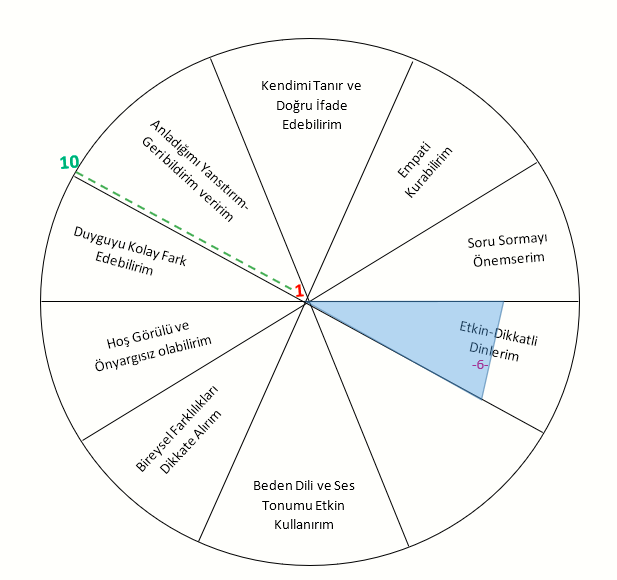 